ОЛИМПИАДНЫЕ ЗАДАНИЯ 
областной олимпиады для учащихся II ступени общего среднего образованияпо учебному предмету «Астрономия»22 апреля 2023 года(VI – X классы)Уважаемые участники олимпиады!1. Полный комплект состоит из 5-ти заданий.2. Подписывать тетради и отдельные страницы запрещается!3. В ходе работы можете использовать ручки, карандаши, чертежные принадлежности, калькулятор.4. Черновики не проверяются!5. Работа рассчитана на 3 часа.ВНИМАНИЕ! Во время олимпиады НЕЛЬЗЯ использовать подвижную карту звездного неба, звездные атласы любой модификации!Желаем успехов в выполнении данных заданий!1. Наблюдатель, находящийся на экваторе планеты с радиусом R = 7200 км, наблюдал движение некоторого искусственного спутника этой планеты, который взошел в точке запада и двигался в направлении зенита. Спустя период P обращения спутника вокруг планеты наблюдатель заметил, что он зашел за горизонт в точке востока. Каков период T вращения планеты вокруг своей оси, если высота орбиты спутника равна h = 4000 км ?2. Время захода двух звезд (одна принадлежит северному небесному полушарию, вторая – южному) отличается на Δt = 16 мин. При этом прямые восхождения звезд одинаковые, а их склонения по модулю равны δ = 7°. Определите широту φ местности, а также высоты в верхней hв и нижней hн кульминациях для обеих звезд. Решение сопроводить рисунком.3. Автоматическую межпланетную станцию (АМС) планируют запустить с околоземной орбиты к Меркурию по гомановской траектории. На сколько для этого необходимо изменить скорость АМС, если до перехода на гомановскую траекторию ее скорость равна орбитальной скорости Земли? Орбиты Меркурия и Земли считать круговыми и лежащими в одной плоскости.4. На определенном этапе звездной эволюции начинается ядерное «горение» гелия в звезде, что сопровождается заметным увеличением ее светимости (гелиевая вспышка). Некоторая быстро удаляющаяся от Земли звезда до начала гелиевой вспышки имела годичный параллакс  и видимую звездную величину . В максимуме гелиевой вспышки годичный параллакс звезды оказался равным , а видимая звездная величина не изменилась. Вычислите, на сколько увеличилась мощность излучения звезды (в единицах светимости Солнца) при достижении максимума гелиевой вспышки.5. На картинке представлен негатив фотографии участка звездного неба с запечатленными на ней метеорными следами. а) Определите экваториальные координаты (α, δ) радианта метеорного потока.б) Укажите имена собственные и обозначения по Байеру тех звезд, которые отмечены цифрами на картинке. в) В каком созвездии находится радиант метеорного потока?Примечание: к задаче прилагается немая карта звездного неба.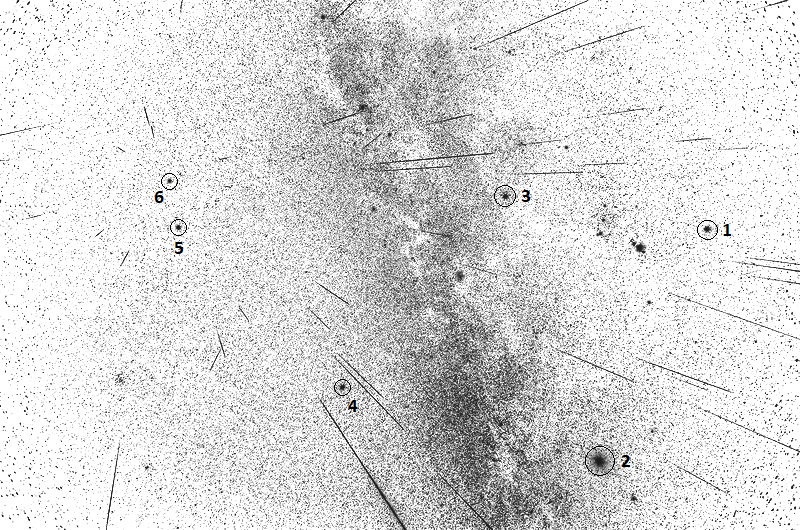 СПРАВОЧНЫЕ ДАННЫЕ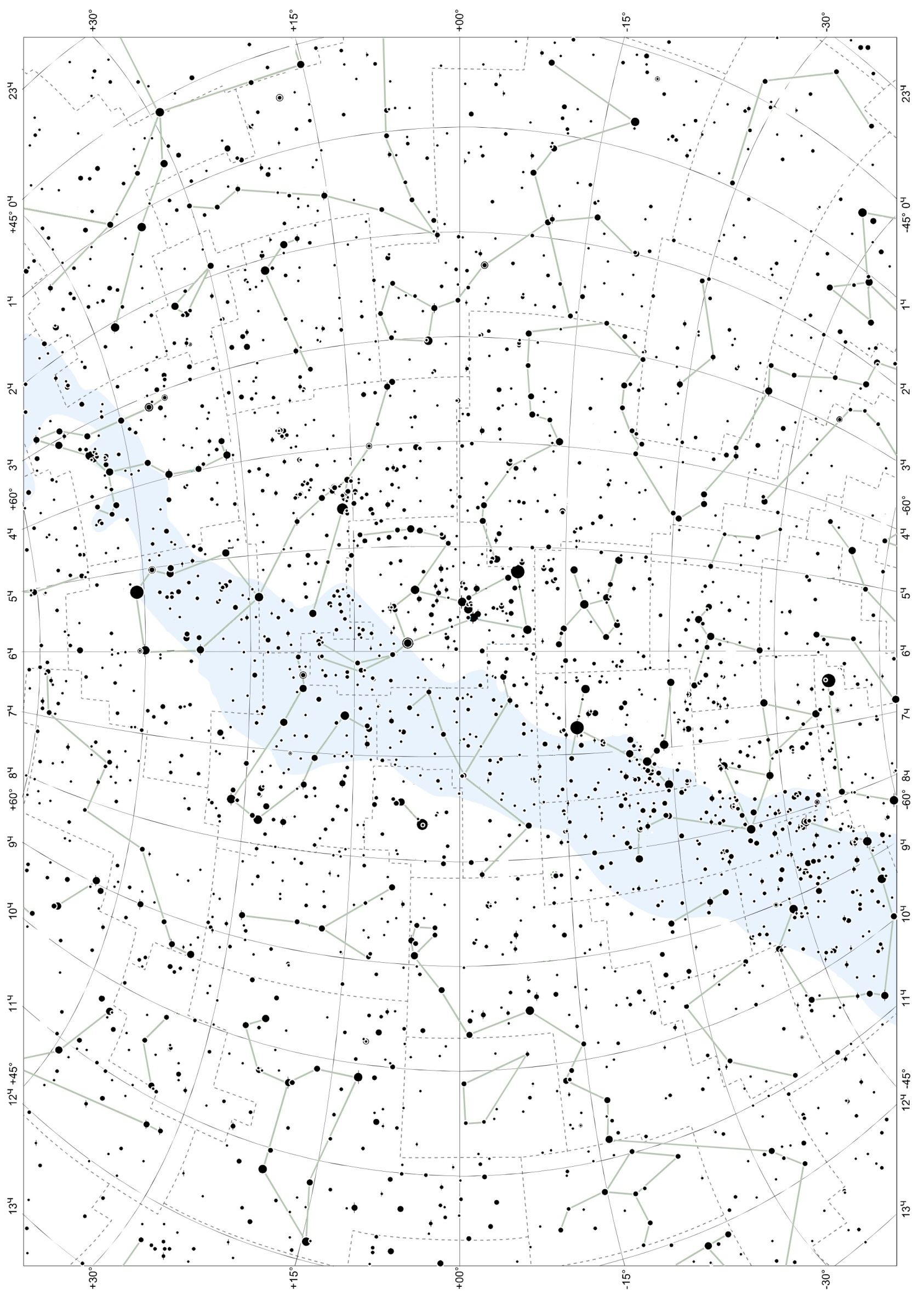 Средний радиус Земли6371,0 кмМасса Земли5,97·1024 кгГравитационная постоянная6,6743·10–11 Н·м2/кг2Астрономическая единица1,496·108 кмВидимая звездная величина Солнца–26,74mБольшая полуось орбиты Меркурия0,387